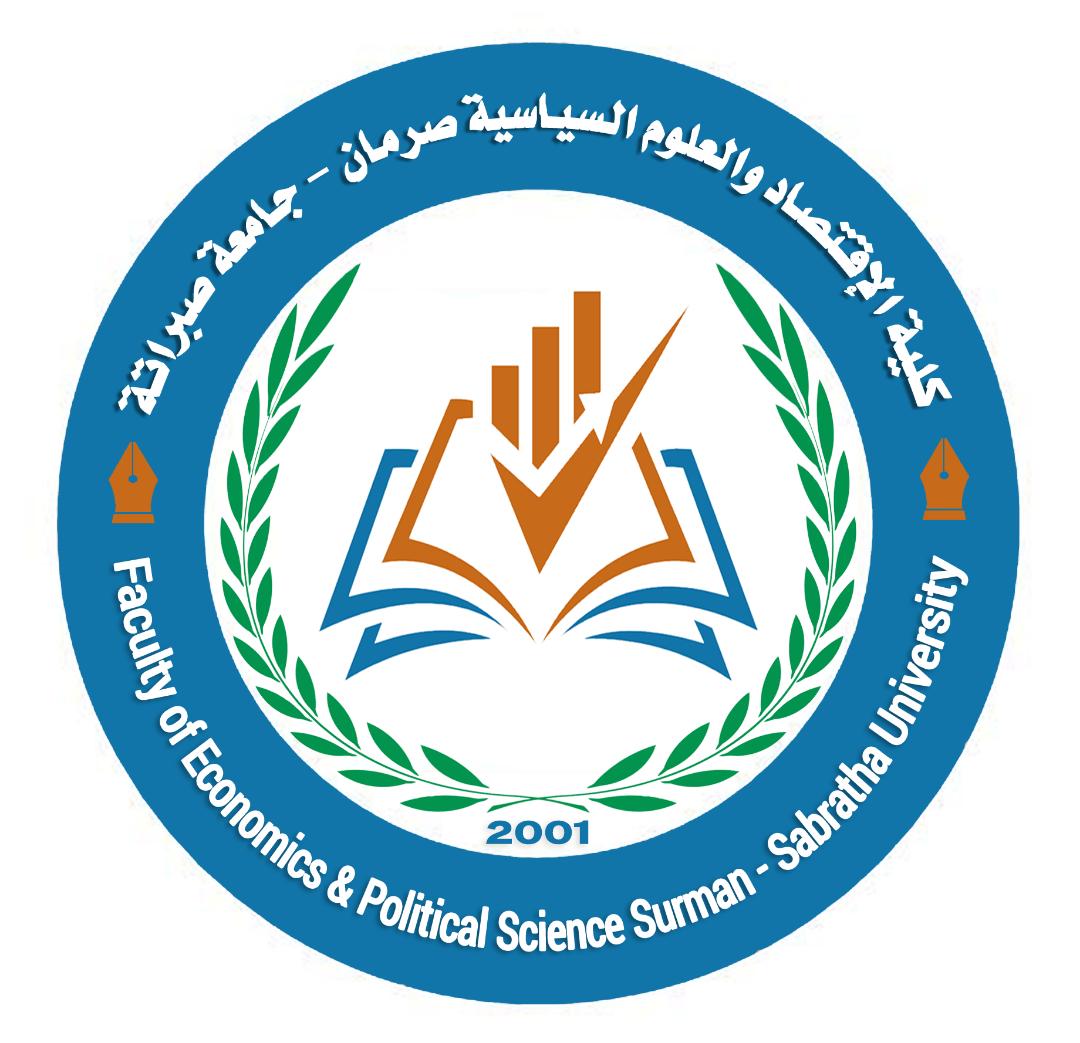 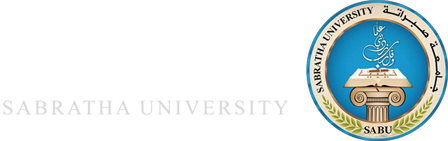 كلية الاقتصاد والعلوم السياسية- صرمانالسيرة الذاتية*************أولاً- الـبـيـانـات الـشـخـصـيـةالمؤهلات الـعـلـمـيـة : دكتوراه علوم سيلسيةثانياً- الخبرات الأكاديمية والمهنية والمشاركات في اللجان:ثالثاً- الدورات:رابعاً- الانتاج العلمي والبحوث- أ - (المجلات العلمية):ب- )المؤتمرات العلمية(: خامساً- أعمال تحت الانجاز:سادساً- المشاركات الأخرى:الاسممحمد عماره محمد سريبهمكان الاقامةصرمانتاريخ ومكان الميلاد8/6/1974الجنسيةليبيجهة العملجامعة صبراتة-كلية الاقتصاد والعلوم السياسية صرمانالحالة الاجتماعيةمتزوجالقسم العلميعلوم سياسيةالتخصص الدقيقعلوم سياسيةالدرجة العلمية الحاليةأستاذ مساعدرقم الهاتف0918933757البريد الالكترونيMohammad.amara@sabu.edu.lyMohammad.amara@sabu.edu.lyMohammad.amara@sabu.edu.lyالوظيفةجهة العملالفترة الزمنيةالفترة الزمنيةالوظيفةجهة العملمنالىعميد كليةكلية الاقتصاد والعلوم السياسية صرمان جامعة صبراتة1/9/2022مستمر 2024معلم ثانوية العلوم الاقتصادية صرمان20002009عضو هيئة تدريس متعاونمعهد اعداد المعلمين ابي عيسى(سابقا) كلية التربية حاليا20002002عضو هيئة تدريس متعاونمعهد العالي للكهرباء صرمان (سابقا)كلية صرمان للعلوم والتقنية حاليا20012004عضو هيئة تدريس متعاون كلية الهندسة صبراتة 20042006عضو  هيئة تدريس متعاون كلية الاقتصاد والعلوم السياسية صرمان20092010مندوب الشؤون الطلابية الملحقية الثقافية سفارة ليبيا في المغرب20132015رئيس قسم المالي مكلفصرمان المدينة (سابقا)20062006عضو هبئة تدريس كلية الاقتصاد والعلوم السياسية صرمان20112024مستمررئيس المجلس العلمي الاكاديمي المجلس العلمي الاكاديمي صرمان 20212024مستمرعضو الفريق الاسشتاري وزير الدولة للشؤون الاقتصاد20202023عضو مؤسس المجلس العلمي الأكاديمي صرمان20192024عضو مؤسسكلية التربية واللغات صرمان20192021عميد كليةكلية التربية واللغات صرمان جامعة صبراتة24/9/20197/3/2021عنوان الدورةجهة منفذ الدورةتاريخ الدورةالأساليب التربوية وطرق التدريسالتعليم شعبية صبراتة وصرمان2001دورة أعداد المدربين في مجال التنمية الليبيةكلية التربية واللغات صرمان2020نقل الخبرة وتنمية المهارات جامعة صبراتة2022عنوان البحثاسم المجلةتاريخ النشرالنخب السياسية وتحديات بناء دولة الديمقراطية والمواطنةكتاب: النخب والانتقال الديمقراطي التشكل والمهمات والأدوار2019بناء المواطنة طريق نحو التنمية المستدامةمجلة المتوسط العدد الأول2020ترسيخ قيم المواطنة طريق نحو تعزيز الانتماء الوطنيمجلة جامعة الزاوية2022عنوان البحثاسم المؤتمرمكان انعقاد المؤتمرالتاريخبناء المواطنة طريق نحو التنمية المستدامةالمؤتمر الدولي المغاربي الأول لمستجدات التنمية المستدامةتونسمارس/2021ترسيخ قيم المواطنة طريق نحو تعزيز الانتماء الوطنيدور الجامعات في تعزيز الانتماء الوطنيجامعة الزاوية10-11/نوفمبر 2021علاقة الجامعة بنشر ثقافة القانون البيئي جامعة صبراتة نموذجمؤتمر القانون البيئي وخطة التنمية المستدامة 2030جامعة صحار-سلطنة عمان19-20-فبراير-2024عنوان النشاط العلمينوع المشاركةدراسة استطلاعية: حول المشاركة السياسية للشباب الليبي "(الصعوبات والعوائق)صمن سلسلة كتاب مجموعة مؤلفينمستقبل المواطنة في المجتمع الليبي كتاب تحت التجهيزعنوان النشاط العلمينوع المشاركةالتاريخالتنمية المستدامة وأثرها في تطوير البيئة المحليةمداخلة5/12/2022الانتخابات مراقبتها وقوانينهامحاضر26-27-12/2022مبادرات مهارات التوظيفمداخلة21/3/2023اثر العوامل الداخلية والخارجية على الاستقرار السياسيمداخلة16/3/2023